Publicado en Madrid el 31/08/2016 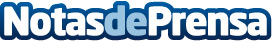  La colección de zapatos más selecta de Elda aterriza en MadridUn estilo de vida evolucionado a través de los años y el reflejo de que lo realmente importante es la experiencia han atraído hasta la capital a la diseñadora Sabina Teruel con el fin de mostrar sus creaciones a través de la experiencia de compartir el amor por los zapatos

Datos de contacto:Sabina Teruel616419029Nota de prensa publicada en: https://www.notasdeprensa.es/la-coleccion-de-zapatos-mas-selecta-de-elda Categorias: Moda Madrid Emprendedores Eventos http://www.notasdeprensa.es